Положение о детском активе ЦентраОбщие положения:Детский актив воспитанников является исполнительным органом самоуправления в Центре, призван активно содействовать становлению сплоченного коллектива как действенного средства воспитания воспитанников, формированию у каждого из них сознательного и ответственного отношения к своим правам и обязанностям.Актив избирается в начале учебного года сроком на 1 год открытым голосованием на общем собрании воспитанников (на основе анкетирования воспитанников, проведения теста на выявление организаторских и коммуникативных способностей). Высшим органом коллектива является общее собрание.В актив выбираются наиболее активные, дисциплинированные учащиеся, пользующиеся у своих товарищей авторитетом, способные «повести за собой», имеющие высокие организаторские и коммуникативные способности.Количественный состав актива 10-15 человек. Задачи, содержание работы актива:Основной задачей актива является содействие педагогическому коллективу в организации досуга.Актив организует соревнования между кружковцами, оказывает помощь в проведении программы «Досуг», координирует и направляет все творческие дела проводимые в Центре.Организации работы актива Центра.Из числа членов актива избирается председатель (лидер). В соответствии с основным содержанием воспитательной деятельности актив организует сектора:досуг;редколлегия; и др.Заседания актива проходят 1 раз в месяц (по необходимости могут проводиться чаще).Гласность работы актива, оперативность доведение всех его решений до каждого воспитанника обеспечивается через стенную печать.Актив взаимодействует с воспитанниками объединений, на которых обсуждаются вопросы жизнедеятельности коллектива воспитанников, подготовка и проведение мероприятий.Актив воспитанников и коллективы объединений.Связь актива с коллективами объединений осуществляется через ребят, избранных в актив этим объединением на собрании коллектива.Основными критериями эффективной деятельности Детского самоуправления являются:включенность воспитанников в организацию воспитательной деятельности и управления ею;умение воспитанников организовать деятельность коллективов;осознание ответственности за достижение совместных целей;умение анализировать и определять программу на перспективу.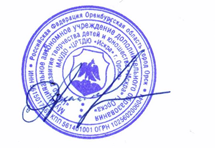 УТВЕРЖДАЮДиректор ЦРТДЮ «Искра»____________ В.И.Александрова